(Signed at the time of Adoption)ANIMAL ADOPTION FORMReference Number Adoption Number 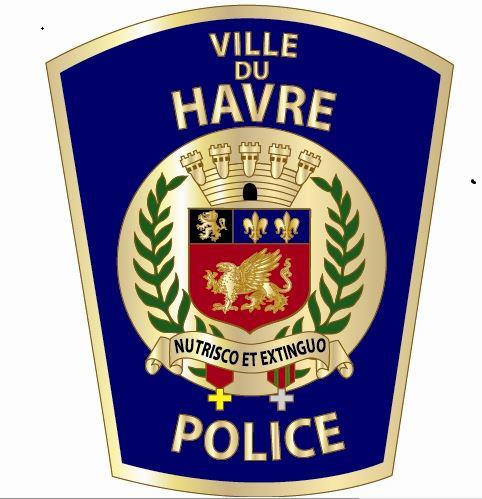 HAVRE ANIMAL SHELTER520 4th Street
Havre, MT 59501406-265-2959pfederspiel@ci.havre.mt.usIncomplete applications WILL NOT be consideredHAVRE ANIMAL SHELTER520 4th Street
Havre, MT 59501406-265-2959pfederspiel@ci.havre.mt.usIncomplete applications WILL NOT be consideredHAVRE ANIMAL SHELTER520 4th Street
Havre, MT 59501406-265-2959pfederspiel@ci.havre.mt.usIncomplete applications WILL NOT be consideredHAVRE ANIMAL SHELTER520 4th Street
Havre, MT 59501406-265-2959pfederspiel@ci.havre.mt.usIncomplete applications WILL NOT be consideredHAVRE ANIMAL SHELTER520 4th Street
Havre, MT 59501406-265-2959pfederspiel@ci.havre.mt.usIncomplete applications WILL NOT be consideredHAVRE ANIMAL SHELTER520 4th Street
Havre, MT 59501406-265-2959pfederspiel@ci.havre.mt.usIncomplete applications WILL NOT be consideredHAVRE ANIMAL SHELTER520 4th Street
Havre, MT 59501406-265-2959pfederspiel@ci.havre.mt.usIncomplete applications WILL NOT be consideredHAVRE ANIMAL SHELTER520 4th Street
Havre, MT 59501406-265-2959pfederspiel@ci.havre.mt.usIncomplete applications WILL NOT be consideredHAVRE ANIMAL SHELTER520 4th Street
Havre, MT 59501406-265-2959pfederspiel@ci.havre.mt.usIncomplete applications WILL NOT be consideredHAVRE ANIMAL SHELTER520 4th Street
Havre, MT 59501406-265-2959pfederspiel@ci.havre.mt.usIncomplete applications WILL NOT be consideredHAVRE ANIMAL SHELTER520 4th Street
Havre, MT 59501406-265-2959pfederspiel@ci.havre.mt.usIncomplete applications WILL NOT be consideredName(s):Name(s):Name(s):Name(s):Name(s):Name(s):Name(s):Name(s):Email:Email:Email:Email:Address:Address:Address:Address:Address:Address:Address:Address:Address:Address:Address:Address:City:City:City:City:City:State:State:State:State:Zip:Zip:Zip:Home Phone:(     )                      Home Phone:(     )                      Home Phone:(     )                      Home Phone:(     )                      Home Phone:(     )                      Work Phone:(     )                      Work Phone:(     )                      Work Phone:(     )                      Work Phone:(     )                      Cell:(     )                      Cell:(     )                      Cell:(     )                      Name and ages of all household members: Name and ages of all household members: Name and ages of all household members: Name and ages of all household members: Name and ages of all household members: Name and ages of all household members: Name and ages of all household members:  Name of employer:                                      Name of employer:                                      Name of employer:                                      Name of employer:                                      Name of employer:                                     If you are interested in a particular animal, please enter its name here:                                        If you are interested in a particular animal, please enter its name here:                                        If you are interested in a particular animal, please enter its name here:                                        If you are interested in a particular animal, please enter its name here:                                        If you are interested in a particular animal, please enter its name here:                                        If you are interested in a particular animal, please enter its name here:                                        Have you ever owned an animal before?Have you ever owned an animal before?Have you ever owned an animal before?Have you ever owned an animal before?Have you ever owned an animal before?Have you ever owned an animal before?What happened to this animal?                                         What happened to this animal?                                         What happened to this animal?                                         What happened to this animal?                                         What happened to this animal?                                         What happened to this animal?                                         Do you own or rent?                      Do you own or rent?                      Do you own or rent?                      Do you own or rent?                      If you rent, please provide landlord's name and phone number:                                           If you rent, please provide landlord's name and phone number:                                           If you rent, please provide landlord's name and phone number:                                           If you rent, please provide landlord's name and phone number:                                           If you rent, please provide landlord's name and phone number:                                           If you rent, please provide landlord's name and phone number:                                           If you rent, please provide landlord's name and phone number:                                           If you rent, please provide landlord's name and phone number:                                           Do you have a fenced yard? (Dogs only)Do you have a fenced yard? (Dogs only)Do you have a fenced yard? (Dogs only)Do you have a fenced yard? (Dogs only)Do you have a fenced yard? (Dogs only)Do you have a fenced yard? (Dogs only)If yes, how tall is the fence?If yes, how tall is the fence?If yes, how tall is the fence?If yes, how tall is the fence?What type of fence? What type of fence? Have you or anyone in your household ever had to re-home, relinquish, or surrender an animal in the past?      Have you or anyone in your household ever had to re-home, relinquish, or surrender an animal in the past?      Have you or anyone in your household ever had to re-home, relinquish, or surrender an animal in the past?      Have you or anyone in your household ever had to re-home, relinquish, or surrender an animal in the past?      Have you or anyone in your household ever had to re-home, relinquish, or surrender an animal in the past?      Have you or anyone in your household ever had to re-home, relinquish, or surrender an animal in the past?      Have you or anyone in your household ever had to re-home, relinquish, or surrender an animal in the past?      Have you or anyone in your household ever had to re-home, relinquish, or surrender an animal in the past?      Have you or anyone in your household ever had to re-home, relinquish, or surrender an animal in the past?      Have you or anyone in your household ever had to re-home, relinquish, or surrender an animal in the past?      Have you or anyone in your household ever had to re-home, relinquish, or surrender an animal in the past?      Have you or anyone in your household ever had to re-home, relinquish, or surrender an animal in the past?      If so, please explain the circumstances:      If so, please explain the circumstances:      If so, please explain the circumstances:      If so, please explain the circumstances:      If so, please explain the circumstances:      If so, please explain the circumstances:      If so, please explain the circumstances:      If so, please explain the circumstances:      If so, please explain the circumstances:      If so, please explain the circumstances:      If so, please explain the circumstances:      If so, please explain the circumstances:      Have you or anyone in your household been issued a warning or citation for an animal related offense (dog at large, barking dog, animal cruelty ect.)Have you or anyone in your household been issued a warning or citation for an animal related offense (dog at large, barking dog, animal cruelty ect.)Have you or anyone in your household been issued a warning or citation for an animal related offense (dog at large, barking dog, animal cruelty ect.)Have you or anyone in your household been issued a warning or citation for an animal related offense (dog at large, barking dog, animal cruelty ect.)Have you or anyone in your household been issued a warning or citation for an animal related offense (dog at large, barking dog, animal cruelty ect.)Have you or anyone in your household been issued a warning or citation for an animal related offense (dog at large, barking dog, animal cruelty ect.)Have you or anyone in your household been issued a warning or citation for an animal related offense (dog at large, barking dog, animal cruelty ect.)Have you or anyone in your household been issued a warning or citation for an animal related offense (dog at large, barking dog, animal cruelty ect.)Have you or anyone in your household been issued a warning or citation for an animal related offense (dog at large, barking dog, animal cruelty ect.)Have you or anyone in your household been issued a warning or citation for an animal related offense (dog at large, barking dog, animal cruelty ect.)Have you or anyone in your household been issued a warning or citation for an animal related offense (dog at large, barking dog, animal cruelty ect.)Have you or anyone in your household been issued a warning or citation for an animal related offense (dog at large, barking dog, animal cruelty ect.)Please list all pets in household (include name, type, breed, age, and sex):Please list all pets in household (include name, type, breed, age, and sex):Please list all pets in household (include name, type, breed, age, and sex):Please list all pets in household (include name, type, breed, age, and sex):Please list all pets in household (include name, type, breed, age, and sex):Please list all pets in household (include name, type, breed, age, and sex):Please list all pets in household (include name, type, breed, age, and sex):Please list all pets in household (include name, type, breed, age, and sex):Please list all pets in household (include name, type, breed, age, and sex):Please list all pets in household (include name, type, breed, age, and sex):Please list all pets in household (include name, type, breed, age, and sex):Please list all pets in household (include name, type, breed, age, and sex):Spayed or neutered?              Spayed or neutered?              Spayed or neutered?              Spayed or neutered?              Spayed or neutered?              Spayed or neutered?              If no, why?                      If no, why?                      If no, why?                      If no, why?                      If no, why?                      If no, why?                      Are the pets in the household up to date on vaccinations?                      Are the pets in the household up to date on vaccinations?                      Are the pets in the household up to date on vaccinations?                      Are the pets in the household up to date on vaccinations?                      Are the pets in the household up to date on vaccinations?                      Are the pets in the household up to date on vaccinations?                      Are the pets in the household up to date on vaccinations?                      Are the pets in the household up to date on vaccinations?                      Are the pets in the household up to date on vaccinations?                      Are the pets in the household up to date on vaccinations?                      Are the pets in the household up to date on vaccinations?                      Are the pets in the household up to date on vaccinations?                      Name of the current veterinarian?Name of the current veterinarian?Name of the current veterinarian?Name of the current veterinarian?Name of the current veterinarian?Name of the current veterinarian?Name of the current veterinarian?Name of the current veterinarian?Name of the current veterinarian?Name of the current veterinarian?Name of the current veterinarian?Name of the current veterinarian?Name of the animal owner with the veterinarian?                                          Name of the animal owner with the veterinarian?                                          Name of the animal owner with the veterinarian?                                          Name of the animal owner with the veterinarian?                                          Name of the animal owner with the veterinarian?                                          Name of the animal owner with the veterinarian?                                          Name of the animal owner with the veterinarian?                                          Name of the animal owner with the veterinarian?                                          Name of the animal owner with the veterinarian?                                          Name of the animal owner with the veterinarian?                                          Name of the animal owner with the veterinarian?                                          Name of the animal owner with the veterinarian?                                          Are you currently on State/Federal supervision (Probation/Parole)Are you currently on State/Federal supervision (Probation/Parole)Are you currently on State/Federal supervision (Probation/Parole)Are you currently on State/Federal supervision (Probation/Parole)Are you currently on State/Federal supervision (Probation/Parole)Are you currently on State/Federal supervision (Probation/Parole)Would you allow a home visit? Would you allow a home visit? Would you allow a home visit? Would you allow a home visit? Would you allow a home visit? Would you allow a home visit? I am in full agreement with the attached Terms of Adoption and understand that if I ever relinquish the animal that said animal must be returned to the Havre Animal Shelter or their designated representative. By submitting this application, I am attesting to the truthfulness of my answers.  I understand that falsification of any information given in this application or in any other medium will be grounds to disallow the adoption of an animal.  An adoption fee of $95 for dogs and $50 for cats to help cover the costs of spay/neuter, vaccinations, and other costs incurred, is due at the time of placement. Submission of your application does not guarantee placement of a dog.   I understand that a vet reference and a home visit may be required for adoption and that the Havre Animal Shelter reserves the right to refuse any applicant for any reason.I am in full agreement with the attached Terms of Adoption and understand that if I ever relinquish the animal that said animal must be returned to the Havre Animal Shelter or their designated representative. By submitting this application, I am attesting to the truthfulness of my answers.  I understand that falsification of any information given in this application or in any other medium will be grounds to disallow the adoption of an animal.  An adoption fee of $95 for dogs and $50 for cats to help cover the costs of spay/neuter, vaccinations, and other costs incurred, is due at the time of placement. Submission of your application does not guarantee placement of a dog.   I understand that a vet reference and a home visit may be required for adoption and that the Havre Animal Shelter reserves the right to refuse any applicant for any reason.I am in full agreement with the attached Terms of Adoption and understand that if I ever relinquish the animal that said animal must be returned to the Havre Animal Shelter or their designated representative. By submitting this application, I am attesting to the truthfulness of my answers.  I understand that falsification of any information given in this application or in any other medium will be grounds to disallow the adoption of an animal.  An adoption fee of $95 for dogs and $50 for cats to help cover the costs of spay/neuter, vaccinations, and other costs incurred, is due at the time of placement. Submission of your application does not guarantee placement of a dog.   I understand that a vet reference and a home visit may be required for adoption and that the Havre Animal Shelter reserves the right to refuse any applicant for any reason.I am in full agreement with the attached Terms of Adoption and understand that if I ever relinquish the animal that said animal must be returned to the Havre Animal Shelter or their designated representative. By submitting this application, I am attesting to the truthfulness of my answers.  I understand that falsification of any information given in this application or in any other medium will be grounds to disallow the adoption of an animal.  An adoption fee of $95 for dogs and $50 for cats to help cover the costs of spay/neuter, vaccinations, and other costs incurred, is due at the time of placement. Submission of your application does not guarantee placement of a dog.   I understand that a vet reference and a home visit may be required for adoption and that the Havre Animal Shelter reserves the right to refuse any applicant for any reason.I am in full agreement with the attached Terms of Adoption and understand that if I ever relinquish the animal that said animal must be returned to the Havre Animal Shelter or their designated representative. By submitting this application, I am attesting to the truthfulness of my answers.  I understand that falsification of any information given in this application or in any other medium will be grounds to disallow the adoption of an animal.  An adoption fee of $95 for dogs and $50 for cats to help cover the costs of spay/neuter, vaccinations, and other costs incurred, is due at the time of placement. Submission of your application does not guarantee placement of a dog.   I understand that a vet reference and a home visit may be required for adoption and that the Havre Animal Shelter reserves the right to refuse any applicant for any reason.I am in full agreement with the attached Terms of Adoption and understand that if I ever relinquish the animal that said animal must be returned to the Havre Animal Shelter or their designated representative. By submitting this application, I am attesting to the truthfulness of my answers.  I understand that falsification of any information given in this application or in any other medium will be grounds to disallow the adoption of an animal.  An adoption fee of $95 for dogs and $50 for cats to help cover the costs of spay/neuter, vaccinations, and other costs incurred, is due at the time of placement. Submission of your application does not guarantee placement of a dog.   I understand that a vet reference and a home visit may be required for adoption and that the Havre Animal Shelter reserves the right to refuse any applicant for any reason.I am in full agreement with the attached Terms of Adoption and understand that if I ever relinquish the animal that said animal must be returned to the Havre Animal Shelter or their designated representative. By submitting this application, I am attesting to the truthfulness of my answers.  I understand that falsification of any information given in this application or in any other medium will be grounds to disallow the adoption of an animal.  An adoption fee of $95 for dogs and $50 for cats to help cover the costs of spay/neuter, vaccinations, and other costs incurred, is due at the time of placement. Submission of your application does not guarantee placement of a dog.   I understand that a vet reference and a home visit may be required for adoption and that the Havre Animal Shelter reserves the right to refuse any applicant for any reason.I am in full agreement with the attached Terms of Adoption and understand that if I ever relinquish the animal that said animal must be returned to the Havre Animal Shelter or their designated representative. By submitting this application, I am attesting to the truthfulness of my answers.  I understand that falsification of any information given in this application or in any other medium will be grounds to disallow the adoption of an animal.  An adoption fee of $95 for dogs and $50 for cats to help cover the costs of spay/neuter, vaccinations, and other costs incurred, is due at the time of placement. Submission of your application does not guarantee placement of a dog.   I understand that a vet reference and a home visit may be required for adoption and that the Havre Animal Shelter reserves the right to refuse any applicant for any reason.I am in full agreement with the attached Terms of Adoption and understand that if I ever relinquish the animal that said animal must be returned to the Havre Animal Shelter or their designated representative. By submitting this application, I am attesting to the truthfulness of my answers.  I understand that falsification of any information given in this application or in any other medium will be grounds to disallow the adoption of an animal.  An adoption fee of $95 for dogs and $50 for cats to help cover the costs of spay/neuter, vaccinations, and other costs incurred, is due at the time of placement. Submission of your application does not guarantee placement of a dog.   I understand that a vet reference and a home visit may be required for adoption and that the Havre Animal Shelter reserves the right to refuse any applicant for any reason.I am in full agreement with the attached Terms of Adoption and understand that if I ever relinquish the animal that said animal must be returned to the Havre Animal Shelter or their designated representative. By submitting this application, I am attesting to the truthfulness of my answers.  I understand that falsification of any information given in this application or in any other medium will be grounds to disallow the adoption of an animal.  An adoption fee of $95 for dogs and $50 for cats to help cover the costs of spay/neuter, vaccinations, and other costs incurred, is due at the time of placement. Submission of your application does not guarantee placement of a dog.   I understand that a vet reference and a home visit may be required for adoption and that the Havre Animal Shelter reserves the right to refuse any applicant for any reason.I am in full agreement with the attached Terms of Adoption and understand that if I ever relinquish the animal that said animal must be returned to the Havre Animal Shelter or their designated representative. By submitting this application, I am attesting to the truthfulness of my answers.  I understand that falsification of any information given in this application or in any other medium will be grounds to disallow the adoption of an animal.  An adoption fee of $95 for dogs and $50 for cats to help cover the costs of spay/neuter, vaccinations, and other costs incurred, is due at the time of placement. Submission of your application does not guarantee placement of a dog.   I understand that a vet reference and a home visit may be required for adoption and that the Havre Animal Shelter reserves the right to refuse any applicant for any reason.I am in full agreement with the attached Terms of Adoption and understand that if I ever relinquish the animal that said animal must be returned to the Havre Animal Shelter or their designated representative. By submitting this application, I am attesting to the truthfulness of my answers.  I understand that falsification of any information given in this application or in any other medium will be grounds to disallow the adoption of an animal.  An adoption fee of $95 for dogs and $50 for cats to help cover the costs of spay/neuter, vaccinations, and other costs incurred, is due at the time of placement. Submission of your application does not guarantee placement of a dog.   I understand that a vet reference and a home visit may be required for adoption and that the Havre Animal Shelter reserves the right to refuse any applicant for any reason.OFFICE USE ONLYOFFICE USE ONLYOFFICE USE ONLYOFFICE USE ONLYOFFICE USE ONLYOFFICE USE ONLYOFFICE USE ONLYOFFICE USE ONLYOFFICE USE ONLYOFFICE USE ONLYOFFICE USE ONLYOFFICE USE ONLYHome check date:Home check date:Home check date:Home check completed by:Home check completed by:Home check completed by:Home check completed by:Home check completed by:Home check completed by:Home check completed by:Home check completed by:Home check completed by:Home check notes/issues:Home check notes/issues:Home check notes/issues:Home check notes/issues:Home check notes/issues:Home check notes/issues:Home check notes/issues:Home check notes/issues:Home check notes/issues:Home check notes/issues:Home check notes/issues:Home check notes/issues:Date references contacted:Date references contacted:Date references contacted:References contacted by:References contacted by:References contacted by:References contacted by:References contacted by:References contacted by:References contacted by:References contacted by:References contacted by:Reference notes/issues:Reference notes/issues:Reference notes/issues:Reference notes/issues:Reference notes/issues:Reference notes/issues:Reference notes/issues:Reference notes/issues:Reference notes/issues:Reference notes/issues:Reference notes/issues:Reference notes/issues:Approved for adoption:    Yes     NoApproved for adoption:    Yes     NoSignatureSignatureSignatureSignatureSignatureSignatureSignatureSignatureSignatureDate:Title, First Names & Surname:Title, First Names & Surname:Title, First Names & Surname:Title, First Names & Surname:Title, First Names & Surname:paid paid paid paid paid paid paid paid Address & Postcode:Address & Postcode:Address & Postcode:Address & Postcode:Address & Postcode:, , , , , , , , Daytime Telephone Number:Daytime Telephone Number:Daytime Telephone Number:Daytime Telephone Number:Daytime Telephone Number:Evening Telephone Number:Evening Telephone Number:Evening Telephone Number:DECLARATIONDECLARATIONDECLARATIONDECLARATIONDECLARATIONDECLARATIONDECLARATIONDECLARATIONDECLARATIONDECLARATIONDECLARATIONDECLARATIONDECLARATIONIn consideration of receiving from Havre Animal Shelter
In consideration of receiving from Havre Animal Shelter
In consideration of receiving from Havre Animal Shelter
In consideration of receiving from Havre Animal Shelter
In consideration of receiving from Havre Animal Shelter
In consideration of receiving from Havre Animal Shelter
In consideration of receiving from Havre Animal Shelter
In consideration of receiving from Havre Animal Shelter
In consideration of receiving from Havre Animal Shelter
In consideration of receiving from Havre Animal Shelter
In consideration of receiving from Havre Animal Shelter
In consideration of receiving from Havre Animal Shelter
In consideration of receiving from Havre Animal Shelter
One animal of the following description:One animal of the following description:One animal of the following description:One animal of the following description:One animal of the following description:One animal of the following description:Microchip No.Microchip No.BreedAgeNameSexSexColourNeutered:Neutered:Neutered:ANY EXISTING CONDITIONS/SYMPTOMSANY EXISTING CONDITIONS/SYMPTOMSANY EXISTING CONDITIONS/SYMPTOMSANY EXISTING CONDITIONS/SYMPTOMSANY EXISTING CONDITIONS/SYMPTOMSANY EXISTING CONDITIONS/SYMPTOMSANY EXISTING CONDITIONS/SYMPTOMSAdoption PolicyIncomplete or false information on the application will be cause for termination of the adoption process.The adoption will not be considered if the landlord does not allow animals.  MSU-N residents must have a letter from the Dean of Students prior to the adoption.All residence must have a fenced yard or a plan for the housing of the animal prior to adoption.All animals in the residence must be current on vaccinations prior to completion of the adoption process.If you are currently on Probation/Parole the supervising agent must approve of the animal being adopted.The Shelter Staff reserves the right to terminate the adoption process for any reason. Adoption PolicyIncomplete or false information on the application will be cause for termination of the adoption process.The adoption will not be considered if the landlord does not allow animals.  MSU-N residents must have a letter from the Dean of Students prior to the adoption.All residence must have a fenced yard or a plan for the housing of the animal prior to adoption.All animals in the residence must be current on vaccinations prior to completion of the adoption process.If you are currently on Probation/Parole the supervising agent must approve of the animal being adopted.The Shelter Staff reserves the right to terminate the adoption process for any reason. Adoption PolicyIncomplete or false information on the application will be cause for termination of the adoption process.The adoption will not be considered if the landlord does not allow animals.  MSU-N residents must have a letter from the Dean of Students prior to the adoption.All residence must have a fenced yard or a plan for the housing of the animal prior to adoption.All animals in the residence must be current on vaccinations prior to completion of the adoption process.If you are currently on Probation/Parole the supervising agent must approve of the animal being adopted.The Shelter Staff reserves the right to terminate the adoption process for any reason. Adoption PolicyIncomplete or false information on the application will be cause for termination of the adoption process.The adoption will not be considered if the landlord does not allow animals.  MSU-N residents must have a letter from the Dean of Students prior to the adoption.All residence must have a fenced yard or a plan for the housing of the animal prior to adoption.All animals in the residence must be current on vaccinations prior to completion of the adoption process.If you are currently on Probation/Parole the supervising agent must approve of the animal being adopted.The Shelter Staff reserves the right to terminate the adoption process for any reason. Adoption PolicyIncomplete or false information on the application will be cause for termination of the adoption process.The adoption will not be considered if the landlord does not allow animals.  MSU-N residents must have a letter from the Dean of Students prior to the adoption.All residence must have a fenced yard or a plan for the housing of the animal prior to adoption.All animals in the residence must be current on vaccinations prior to completion of the adoption process.If you are currently on Probation/Parole the supervising agent must approve of the animal being adopted.The Shelter Staff reserves the right to terminate the adoption process for any reason. Adoption PolicyIncomplete or false information on the application will be cause for termination of the adoption process.The adoption will not be considered if the landlord does not allow animals.  MSU-N residents must have a letter from the Dean of Students prior to the adoption.All residence must have a fenced yard or a plan for the housing of the animal prior to adoption.All animals in the residence must be current on vaccinations prior to completion of the adoption process.If you are currently on Probation/Parole the supervising agent must approve of the animal being adopted.The Shelter Staff reserves the right to terminate the adoption process for any reason. Adoption PolicyIncomplete or false information on the application will be cause for termination of the adoption process.The adoption will not be considered if the landlord does not allow animals.  MSU-N residents must have a letter from the Dean of Students prior to the adoption.All residence must have a fenced yard or a plan for the housing of the animal prior to adoption.All animals in the residence must be current on vaccinations prior to completion of the adoption process.If you are currently on Probation/Parole the supervising agent must approve of the animal being adopted.The Shelter Staff reserves the right to terminate the adoption process for any reason. Adoption PolicyIncomplete or false information on the application will be cause for termination of the adoption process.The adoption will not be considered if the landlord does not allow animals.  MSU-N residents must have a letter from the Dean of Students prior to the adoption.All residence must have a fenced yard or a plan for the housing of the animal prior to adoption.All animals in the residence must be current on vaccinations prior to completion of the adoption process.If you are currently on Probation/Parole the supervising agent must approve of the animal being adopted.The Shelter Staff reserves the right to terminate the adoption process for any reason. Adoption PolicyIncomplete or false information on the application will be cause for termination of the adoption process.The adoption will not be considered if the landlord does not allow animals.  MSU-N residents must have a letter from the Dean of Students prior to the adoption.All residence must have a fenced yard or a plan for the housing of the animal prior to adoption.All animals in the residence must be current on vaccinations prior to completion of the adoption process.If you are currently on Probation/Parole the supervising agent must approve of the animal being adopted.The Shelter Staff reserves the right to terminate the adoption process for any reason. Adoption PolicyIncomplete or false information on the application will be cause for termination of the adoption process.The adoption will not be considered if the landlord does not allow animals.  MSU-N residents must have a letter from the Dean of Students prior to the adoption.All residence must have a fenced yard or a plan for the housing of the animal prior to adoption.All animals in the residence must be current on vaccinations prior to completion of the adoption process.If you are currently on Probation/Parole the supervising agent must approve of the animal being adopted.The Shelter Staff reserves the right to terminate the adoption process for any reason. Adoption PolicyIncomplete or false information on the application will be cause for termination of the adoption process.The adoption will not be considered if the landlord does not allow animals.  MSU-N residents must have a letter from the Dean of Students prior to the adoption.All residence must have a fenced yard or a plan for the housing of the animal prior to adoption.All animals in the residence must be current on vaccinations prior to completion of the adoption process.If you are currently on Probation/Parole the supervising agent must approve of the animal being adopted.The Shelter Staff reserves the right to terminate the adoption process for any reason. Adoption PolicyIncomplete or false information on the application will be cause for termination of the adoption process.The adoption will not be considered if the landlord does not allow animals.  MSU-N residents must have a letter from the Dean of Students prior to the adoption.All residence must have a fenced yard or a plan for the housing of the animal prior to adoption.All animals in the residence must be current on vaccinations prior to completion of the adoption process.If you are currently on Probation/Parole the supervising agent must approve of the animal being adopted.The Shelter Staff reserves the right to terminate the adoption process for any reason. Adoption PolicyIncomplete or false information on the application will be cause for termination of the adoption process.The adoption will not be considered if the landlord does not allow animals.  MSU-N residents must have a letter from the Dean of Students prior to the adoption.All residence must have a fenced yard or a plan for the housing of the animal prior to adoption.All animals in the residence must be current on vaccinations prior to completion of the adoption process.If you are currently on Probation/Parole the supervising agent must approve of the animal being adopted.The Shelter Staff reserves the right to terminate the adoption process for any reason. 